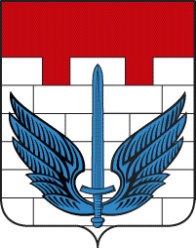 АДМИНИСТРАЦИЯ ЛОКОМОТИВНОГО ГОРОДСКОГО ОКРУГАЧЕЛЯБИНСКОЙ ОБЛАСТИУважаемые жители пос.Локомотивный!В Правительстве Челябинской областис 1 июля 2009 года работает бесплатный, круглосуточный, многоканальный телефон«горячей линии»по противодействию коррупции8-800-300-76-00.Звонки принимает автоответчик.___________________________________________В Администрации Локомотивного городского округа с 30.10.2008 года создана постоянно действующая «горячая линия» для сообщения о проявлении попыток и фактов коррупции.с 15.02.2018 года звонки принимаются на номер телефона (35133) – 56766 в рабочие дни (понедельник-пятница)с 9-00 часов до 16-00 часов(обеденный перерыв с 13-00 до 14-00 часов)